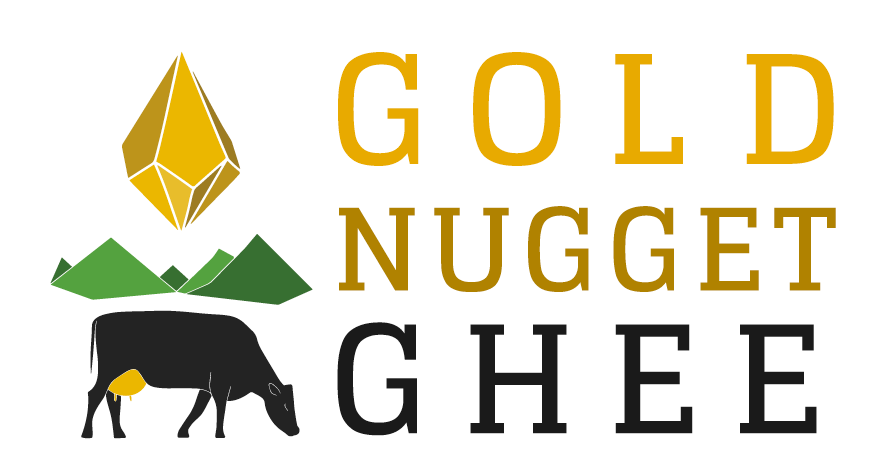 100 Ericson Court. Arcata, CA 95521(562) 453-5527 	www.goldnuggetghee.comWholesale Price List Minimum orders are for three cases (18 units).Case price (before S&H):Original8oz---- $50.3416oz--- $86.3432oz--- $154.74Chocolate Cardamom8oz --- $57.5416oz--- $97.1432oz--- $169.14Shipping will be done through: USPS Priority Mail/ UPS
Make checks payable to:
Gold Nugget GheeUPCProduct NumberDescriptionSuggested Retail PriceUnit Price866430000214#10018 oz jar (Original)$13.99$8.39866430000221#100216 oz jar (Original)$23.99$14.39866430000238866430000245866430000252866430000269#1003#2001#2002#200332 oz jar (Original)8 oz (Chocolate Honey)16 oz (Chocolate Honey)32 oz (Chocolate Honey)$42.99$15.99$26.99$46.99$25.79$9.59$16.19$28.19